Пояснительная записка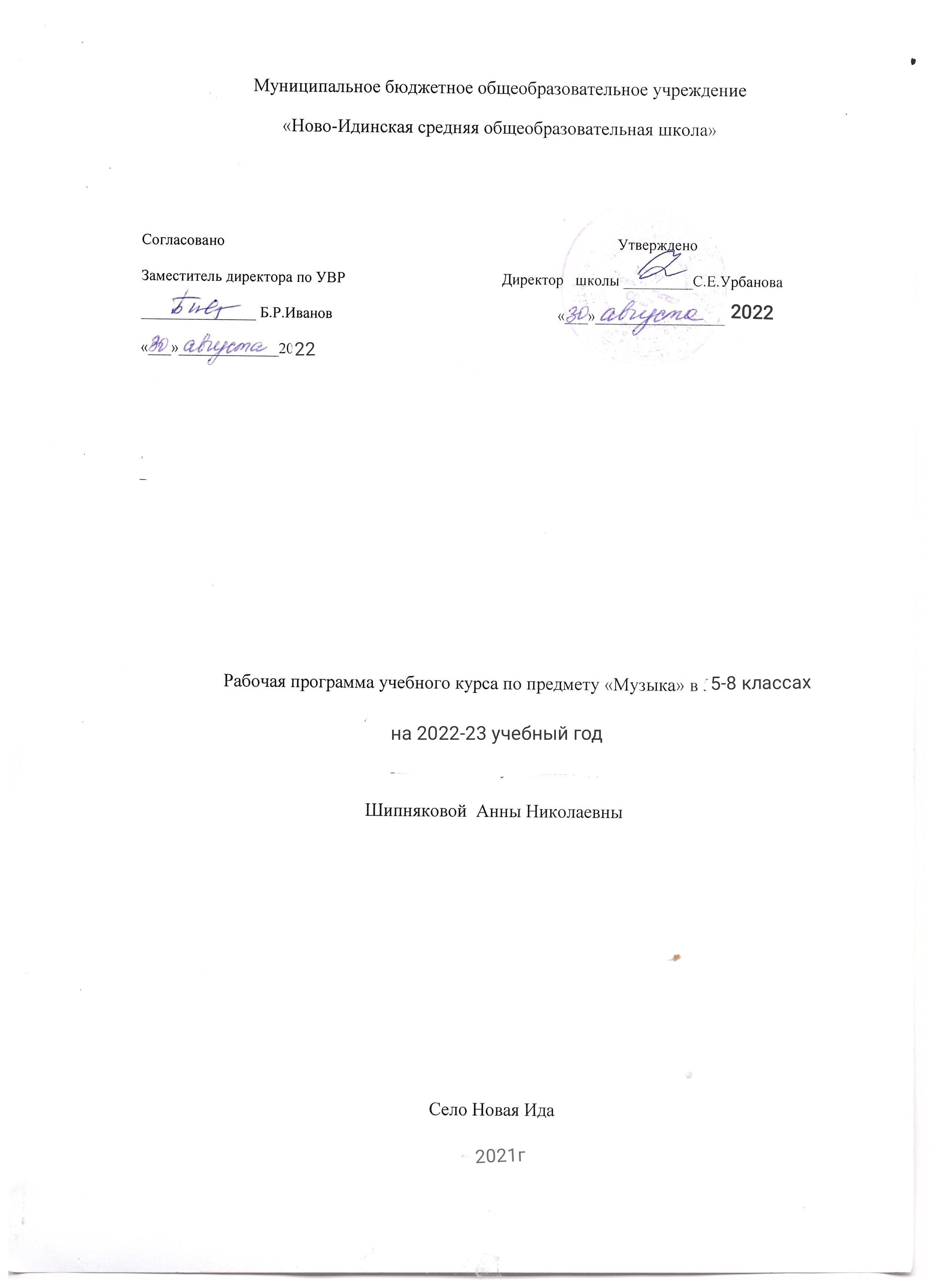 Рабочая программа по предмету «Музыка» на уровне основного общего образования составлена на основе Требований к результатам освоения программы основного общего образования, представленных в Федеральном государственном образовательном стандарте основного общего образованияОБЩАЯ ХАРАКТЕРИСТИКА УЧЕБНОГО ПРЕДМЕТА «МУЗЫКА»Музыка — универсальный антропологический феномен, неизменно присутствующий во всех культурах и цивилизациях на протяжении всей истории человечества. Используя интонационно-выразительные средства, она способна порождать эстетические эмоции, разнообразные чувства и мысли, яркие художественные образы, для которых характерны, с одной стороны, высокий уровень обобщённости, с другой — глубокая степень психологической вовлечённости личности. Эта особенность открывает уникальный потенциал для развития внутреннего мира человека, гармонизации его взаимоотношений с самим собой, другими людьми, окружающим миром через занятия музыкальным искусством. Музыка действует на невербальном уровне и развивает такие важнейшие качества и свойства, как целостное восприятие мира, интуиция, сопереживание, содержательная рефлексия. Огромное значение имеет музыка в качестве универсального языка, не требующего перевода, позволяющего понимать и принимать образ жизни, способ мышления и мировоззрение представителей других народов и культур. Музыка, являясь эффективным способом коммуникации, обеспечивает межличностное и социальное взаимодействие людей, в том числе является средством сохранения и передачи идей и смыслов, рождённых в предыдущие века и отражённых в народной, духовной музыке, произведениях великих композиторов прошлого. Особое значение приобретает музыкальное воспитание в свете целей и задач укрепления национальной идентичности. Родные интонации, мелодии и ритмы являются квинтэссенцией культурного кода, сохраняющего в свёрнутом виде всю систему мировоззрения предков, передаваемую музыкой не только через сознание, но и на более глубоком — подсознательном — уровне. Музыка — временнóе искусство. В связи с этим важнейшим вкладом в развитие комплекса психических качеств личности является способность музыки развивать чувство времени, чуткость к распознаванию причинно-следственных связей и логики развития событий, обогащать индивидуальный опыт в предвидении будущего и его сравнении с прошлым. Музыка обеспечивает развитие интеллектуальных и творческих способностей ребёнка, развивает его абстрактное мышление, память и воображение, формирует умения и навыки в сфере эмоционального интеллекта, способствует самореализации и самопринятию личности. Таким образом, музыкальное обучение и воспитание вносит огромный вклад в эстетическое и нравственное развитие ребёнка, формирование всей системы ценностей.  ЦЕЛЬ ИЗУЧЕНИЯ УЧЕБНОГО ПРЕДМЕТА «МУЗЫКА» Музыка жизненно необходима для полноценного образования и воспитания ребёнка, развития его психики, эмоциональной и интеллектуальной сфер, творческого потенциала. Признание ценности творческого развития человека, уникального вклада искусства в образование и воспитание делает неприменимыми критерии утилитарности.Основная цель реализации программы — воспитание музыкальной культуры как части всей духовной культуры обучающихся. Основным содержанием музыкального обучения и воспитания является личный и коллективный опыт проживания и осознания специфического комплекса эмоций, чувств, образов, идей, порождаемых ситуациями эстетического восприятия (постижение мира через переживание, интонационно-смысловое обобщение, содержательный анализ произведений, моделирование художественно-творческого процесса, самовыражение через творчество). В процессе конкретизации учебных целей их реализация осуществляется по следующим направлениям: 1) становление системы ценностей обучающихся, развитие целостного миропонимания в единстве эмоциональной и познавательной сферы; 2) развитие потребности в общении с произведениями искусства, осознание значения музыкального искусства как универсальной формы невербальной коммуникации между людьми разных эпох и народов, эффективного способа коммуникации; 3) формирование творческих способностей ребёнка, развитие внутренней мотивации к интонационно-содержательной деятельности.Важнейшими задачами изучения предмета «Музыка» в основной школе являются:1. Приобщение к общечеловеческим духовным ценностям через личный психологический опыт эмоционально-эстетического переживания.2. Осознание социальной функции музыки. Стремление понять закономерности развития музыкального искусства, условия разнообразного проявления и бытования музыки в человеческом обществе, специфики её воздействия на человека. 3. Формирование ценностных личных предпочтений в сфере музыкального искусства. Воспитание уважительного отношения к системе культурных ценностей других людей. Приверженность парадигме сохранения и развития культурного многообразия.4. Формирование целостного представления о комплексе выразительных средств музыкального искусства. Освоение ключевых элементов музыкального языка, характерных для различных музыкальных стилей. 5. Развитие общих и специальных музыкальных способностей, совершенствование в предметных умениях и навыках, в том числе: а) слушание (расширение приёмов и навыков вдумчивого, осмысленного восприятия музыки; аналитической, оценочной, рефлексивной деятельности в связи с прослушанным музыкальным произведением); б) исполнение (пение в различных манерах, составах, стилях; игра на доступных музыкальных инструментах, опыт исполнительской деятельности на электронных и виртуальных музыкальных инструментах); в) сочинение (элементы вокальной и инструментальной импровизации, композиции, аранжировки, в том числе с использованием цифровых программных продуктов); г) музыкальное движение (пластическое интонирование, инсценировка, танец, двигательное моделирование и др.) д) творческие проекты, музыкально-театральная деятельность (концерты, фестивали, представления); е) исследовательская деятельность на материале музыкального искусства. 6. Расширение культурного кругозора, накопление знаний о музыке и музыкантах, достаточное для активного, осознанного восприятия лучших образцов народного и  профессионального искусства родной страны и мира, ориентации в истории развития музыкального искусства и современной музыкальной культуре. Программа составлена на основе модульного принципа построения учебного материала и допускает вариативный подход к очерёдности изучения модулей, принципам компоновки учебных тем, форм и методов освоения содержания.Содержание предмета «Музыка» структурно представлено девятью модулями (тематическими линиями), обеспечивающими преемственность с образовательной программой начального образования и непрерывность изучения предмета  образовательной области «Искусство» на протяжении всего курса школьного обучения: модуль № 1 «Музыка моего края»; модуль № 2 «Народное музыкальное творчество России»; модуль № 3 «Музыка народов мира»;  модуль № 4 «Европейская классическая музыка»; модуль № 5 «Русская классическая музыка»;  модуль № 6 «Истоки и образы русской и европейской духовной музыки»;  модуль № 7 «Современная музыка: основные жанры и направления»; модуль № 8 «Связь музыки с другими видами искусства»;  модуль № 9 «Жанры музыкального искусства».Каждый модуль состоит из нескольких тематических блоков, рассчитанных на 3—6 часов учебного времени. Модульный принцип допускает перестановку блоков; перераспределение количества учебных часов между блоками. Могут быть полностью опущены отдельные тематические блоки в случае, если данный материал был хорошо освоен в начальной школе. Вариативная компоновка тематических блоков позволяет существенно расширить формы и виды деятельности за счёт внеурочных и внеклассных мероприятий — посещений театров, музеев, концертных залов; работы над исследовательскими и творческими  проектами. МЕСТО ПРЕДМЕТА В УЧЕБНОМ ПЛАНЕВ соответствии с Федеральным государственным образовательным стандартом основного общего образования учебный предмет «Музыка» входит в предметную область «Искусство», является обязательным для изучения и преподаётся в основной школе с 5 по 8 класс включительно.  Учебная  нагрузка составляет один академический час в неделю. Общее количество — не менее 136 часов (по 34 часа в год).ПЛАНИРУЕМЫЕ РЕЗУЛЬТАТЫ ОСВОЕНИЯ УЧЕБНОГО ПРЕДМЕТА «МУЗЫКА» НА УРОВНЕ ОСНОВНОГО ОБЩЕГО ОБРАЗОВАНИЯСпецифика эстетического содержания предмета «Музыка» обусловливает тесное взаимодействие, смысловое единство трёх групп результатов: личностных, метапредметных и предметных. ЛИЧНОСТНЫЕ РЕЗУЛЬТАТЫ Личностные результаты освоения рабочей программы по музыке для основного общего образования достигаются во взаимодействии учебной и воспитательной работы, урочной и внеурочной деятельности. Они должны отражать готовность обучающихся руководствоваться системой позитивных ценностных ориентаций, в том числе в части: Патриотического воспитания:- осознание российской гражданской идентичности в поликультурном и многоконфессиональном обществе;- знание Гимна России и традиций его исполнения, уважение музыкальных символов республик Российской Федерации и других стран мира; проявление интереса к освоению музыкальных традиций своего края, музыкальной культуры народов России; - знание достижений отечественных музыкантов, их вклада в мировую музыкальную культуру; интерес к изучению истории отечественной музыкальной культуры;- стремление развивать и сохранять музыкальную культуру своей страны, своего края.Гражданского воспитания:- готовность к выполнению обязанностей гражданина и реализации его прав, уважение прав, свобод и законных интересов других людей;- осознание комплекса идей и моделей поведения, отражённых в лучших произведениях мировой музыкальной классики, готовность поступать в своей жизни в соответствии с эталонами нравственного самоопределения, отражёнными в них;- активное участие в музыкально-культурной жизни семьи, образовательной организации, местного сообщества, родного края, страны, в том числе в качестве участников творческих конкурсов и фестивалей, концертов, культурно-просветительских акций, в качестве волонтёра в дни праздничных мероприятий. Духовно-нравственного воспитания: - ориентация на моральные ценности и нормы в ситуациях нравственного выбора;готовность воспринимать музыкальное искусство с учётом моральных и духовных ценностей этического и религиозного контекста, социально-исторических особенностей этики и эстетики;- придерживаться принципов справедливости, взаимопомощи и творческого сотрудничества в процессе непосредственной музыкальной и учебной деятельности, при подготовке внеклассных концертов, фестивалей, конкурсов. Эстетического воспитания:- восприимчивость к различным видам искусства, умение видеть прекрасное в окружающей действительности, готовность прислушиваться к природе, людям, самому себе; осознание ценности творчества, таланта;- осознание важности музыкального искусства как средства коммуникации и самовыражения; понимание ценности отечественного и мирового искусства, роли этнических культурных традиций и народного творчества; стремление к самовыражению в разных видах искусства.Ценности научного познания:- ориентация в деятельности на современную систему научных представлений об основных закономерностях развития человека, природы и общества, взаимосвязях человека с природной, социальной, культурной средой; -овладение музыкальным языком, навыками познания музыки как искусства интонируемого смысла; -овладение основными способами исследовательской деятельности на звуковом материале самой музыки, а также на материале искусствоведческой, исторической, публицистической  информации о различных явлениях музыкального искусства, использование доступного объёма специальной терминологии. Физического воспитания, формирования культуры здоровья и эмоционального благополучия:- осознание ценности жизни с опорой на собственный жизненный опыт и опыт восприятия произведений искусства;- соблюдение правил личной безопасности и гигиены, в том числе в процессе музыкально-исполнительской, творческой, исследовательской деятельности;- умение осознавать своё эмоциональное состояние и эмоциональное состояние других, использовать адекватные интонационные средства для выражения своего состояния, в том числе в процессе повседневного общения;-сформированность навыков рефлексии, признание своего права на ошибку и такого же права другого человека.Трудового воспитания:- установка на посильное активное участие в практической деятельности; трудолюбие в учёбе, настойчивость в достижении поставленных целей;-  интерес к практическому изучению профессий в сфере культуры и искусства;уважение к труду и результатам трудовой деятельности.Экологического воспитания: -повышение уровня экологической культуры, осознание глобального характера экологических проблем и путей их решения; - участие в экологических проектах через различные формы музыкального творчества.Личностные результаты, обеспечивающие адаптацию обучающегося к изменяющимся условиям социальной и природной среды:- освоение обучающимися социального опыта, основных социальных ролей, норм и правил общественного поведения;- форм социальной жизни, включая семью, группы, сформированные в учебной исследовательской и творческой деятельности, а также в рамках социального взаимодействия с людьми из другой культурной среды;- стремление перенимать опыт, учиться у других людей — как взрослых, так и сверстников, в том числе в разнообразных проявлениях творчества, овладения различными навыками в сфере музыкального и других видов искусства;- смелость при соприкосновении с новым эмоциональным опытом, воспитание чувства нового, способность ставить и решать нестандартные задачи, предвидеть ход событий, обращать внимание на перспективные тенденции и направления развития культуры и социума; - способность осознавать стрессовую ситуацию, оценивать происходящие изменения и их последствия, опираясь на жизненный интонационный и эмоциональный опыт, опыт и навыки управления своими психоэмоциональными ресурсами в стрессовой ситуации, воля к победе.МЕТАПРЕДМЕТНЫЕ РЕЗУЛЬТАТЫ.Метапредметные результаты освоения основной образовательной программы, формируемые при изучении предмета «Музыка»:Овладение универсальными познавательными действиями Базовые логические действия:-устанавливать существенные признаки для классификации музыкальных явлений, выбирать основания для анализа, сравнения и обобщения отдельных интонаций, мелодий и ритмов, других элементов музыкального языка; - сопоставлять, сравнивать на основании существенных признаков произведения, жанры и стили музыкального и других видов искусства;- обнаруживать взаимные влияния отдельных видов, жанров и стилей музыки друг на друга, формулировать гипотезы о взаимосвязях;- выявлять общее и особенное, закономерности и противоречия в комплексе выразительных средств, используемых при создании музыкального образа конкретного произведения, жанра, стиля; - выявлять и характеризовать существенные признаки конкретного музыкального звучания; самостоятельно обобщать и формулировать выводы по результатам проведённого слухового наблюдения-исследования. Базовые исследовательские действия:- следовать внутренним слухом за развитием музыкального процесса, «наблюдать» звучание музыки;-  использовать вопросы как исследовательский инструмент познания; - формулировать собственные вопросы, фиксирующие несоответствие между реальным и желательным состоянием учебной ситуации, восприятия, исполнения музыки;- составлять алгоритм действий и использовать его для решения учебных, в том числе исполнительских и творческих задач; - проводить по самостоятельно составленному плану небольшое исследование по установлению особенностей музыкально-языковых единиц, сравнению художественных процессов, музыкальных явлений, культурных объектов между собой;- самостоятельно формулировать обобщения и выводы по результатам проведённого наблюдения, слухового исследования.Работа с информацией:- применять различные методы, инструменты и запросы при поиске и отборе информации с учётом предложенной учебной задачи и заданных критериев;- понимать специфику работы с аудиоинформацией, музыкальными записями; использовать интонирование для запоминания звуковой информации, музыкальных произведений; - выбирать, анализировать, интерпретировать, обобщать и систематизировать информацию, представленную в аудио- и видеоформатах, текстах, таблицах, схемах; использовать смысловое чтение для извлечения, обобщения и систематизации информации из одного или нескольких источников с учётом поставленных целей;- оценивать надёжность информации по критериям, предложенным учителем или сформулированным самостоятельно; различать тексты информационного и художественного содержания, трансформировать, интерпретировать их в соответствии с учебной задачей; - самостоятельно выбирать оптимальную форму представления информации (текст, таблица, схема, презентация, театрализация и др.) в зависимости от коммуникативной установки. Овладение системой универсальных познавательных действий обеспечивает сформированность когнитивных навыков обучающихся, в том числе развитие специфического типа интеллектуальной деятельности — музыкального мышления. 2. Овладение универсальными коммуникативными действиями.  Невербальная коммуникация: - воспринимать музыку как искусство интонируемого смысла, стремиться понять эмоционально-образное содержание музыкального высказывания, понимать ограниченность словесного языка в передаче смысла музыкального произведения; - передавать в собственном исполнении музыки художественное содержание, выражать настроение, чувства, личное отношение к исполняемому произведению; - осознанно пользоваться интонационной выразительностью в обыденной речи, понимать культурные нормы и значение интонации в повседневном общении; - эффективно использовать интонационно-выразительные возможности в ситуации публичного выступления;- распознавать невербальные средства общения (интонация, мимика, жесты), расценивать их как полноценные элементы коммуникации, адекватно включаться в соответствующий уровень общения. Вербальное общение: -воспринимать и формулировать суждения, выражать эмоции в соответствии с условиями и целями общения;  - выражать своё мнение, в том числе впечатления от общения с музыкальным искусством в устных и письменных текстах; - понимать намерения других, проявлять уважительное отношение к собеседнику и в корректной форме формулировать свои возражения;- вести диалог, дискуссию, задавать вопросы по существу обсуждаемой темы, поддерживать благожелательный тон диалога; - публично представлять результаты учебной и творческой деятельности. Совместная деятельность(сотрудничество):-  развивать навыки эстетически опосредованного сотрудничества, соучастия, сопереживания в процессе исполнения и восприятия музыки;- понимать ценность такого социально-психологического опыта, экстраполировать его на другие сферы взаимодействия;- понимать и использовать преимущества коллективной, групповой и индивидуальной музыкальной деятельности, выбирать наиболее эффективные формы взаимодействия при решении поставленной задачи;- принимать цель совместной деятельности, коллективно строить действия по её достижению: распределять роли, договариваться, обсуждать процесс и результат совместной работы;- уметь обобщать мнения нескольких людей, проявлять готовность руководить, выполнять поручения, подчиняться;- оценивать качество своего вклада в общий продукт по критериям, самостоятельно сформулированным участниками взаимодействия;- сравнивать результаты с исходной задачей и вклад каждого члена команды в достижение результатов, разделять сферу ответственности и проявлять готовность к представлению отчёта перед группой.Овладение универсальными регулятивными действиями. Самоорганизация: - ставить перед собой среднесрочные и долгосрочные цели по самосовершенствованию, в том числе в части творческих, исполнительских навыков и способностей, настойчиво продвигаться к поставленной цели;- планировать достижение целей через решение ряда последовательных задач частного характера;- самостоятельно составлять план действий, вносить необходимые коррективы в ходе его реализации; - выявлять наиболее важные проблемы для решения в учебных и жизненных ситуациях; самостоятельно составлять алгоритм решения задачи (или его часть), выбирать способ решения учебной задачи с учётом имеющихся ресурсов и собственных возможностей, аргументировать предлагаемые варианты решений; - делать выбор и брать за него ответственность на себя. Самоконтроль (рефлексия): владеть способами самоконтроля, самомотивации и рефлексии;- давать адекватную оценку учебной ситуации и предлагать план её изменения; предвидеть трудности, которые могут возникнуть при решении учебной задачи, и адаптировать решение к меняющимся обстоятельствам; - объяснять причины достижения (недостижения) результатов деятельности; понимать причины неудач и уметь предупреждать их, давать оценку приобретённому опыту;- использовать музыку для улучшения самочувствия, сознательного управления своим психоэмоциональным состоянием, в том числе стимулировать состояния активности (бодрости), отдыха (релаксации), концентрации внимания и т. д.Эмоциональный интеллект:-чувствовать, понимать эмоциональное состояние самого себя и других людей, использовать возможности музыкального искусства для расширения своих компетенций в данной сфере; -  развивать способность управлять собственными эмоциями и эмоциями других как в повседневной жизни, так и в ситуациях музыкально-опосредованного общения; выявлять и анализировать причины эмоций; - понимать мотивы и намерения другого человека, анализируя коммуникативно-интонационную ситуацию;-  регулировать способ выражения собственных эмоций. Принятие себя и других: -уважительно и осознанно относиться к другому человеку и его мнению, эстетическим предпочтениям и вкусам;- признавать своё и чужое право на ошибку;- при обнаружении ошибки фокусироваться не на ней самой, а на способе улучшения результатов деятельности; - принимать себя и других, не осуждая;-проявлять открытость; - осознавать невозможность контролировать всё вокруг. Овладение системой универсальных учебных регулятивных действий обеспечивает формирование смысловых установок личности  и жизненных навыков личности.ПРЕДМЕТНЫЕ РЕЗУЛЬТАТЫ Предметные результаты характеризуют сформированность у обучающихся основ музыкальной культуры и проявляются в способности к музыкальной деятельности, потребности в регулярном общении с музыкальным искусством во всех доступных формах, органичном включении музыки в актуальный контекст своей жизни. Обучающиеся, освоившие основную образовательную программу по предмету «Музыка»: — осознают принципы универсальности и всеобщности музыки как вида искусства, неразрывную связь музыки и жизни человека, всего человечества, могут рассуждать на эту тему; — воспринимают российскую музыкальную культуру как целостное и самобытное цивилизационное явление; знают достижения отечественных мастеров музыкальной культуры, испытывают гордость за них; — сознательно стремятся к укреплению и сохранению собственной музыкальной идентичности (разбираются в особенностях музыкальной культуры своего народа, узнают на слух родные интонации среди других, стремятся участвовать в исполнении музыки своей национальной традиции, понимают ответственность за сохранение и передачу следующим поколениям музыкальной культуры своего народа); — понимают роль музыки как социально значимого явления, формирующего общественные вкусы и настроения, включённого в развитие политического, экономического, религиозного, иных аспектов развития обществаПредметные результаты, формируемые в ходе изучения предмета «Музыка», сгруппированы по учебным модулям и должны отражать сформированность умений. Модуль № 1 «Музыка моего края»: знать музыкальные традиции своей республики, края, народа; характеризовать особенности творчества народных и профессиональных музыкантов, творческих коллективов своего края; исполнять и оценивать образцы музыкального фольклора и сочинения композиторов своей малой родины.Модуль №2. «Народное музыкальное творчество России»: определять на слух музыкальные образцы, относящиеся к русскому музыкальному фольклору, к музыке народов Северного Кавказа; республик Поволжья, Сибири (не менее трёх региональных фольклорных традиций на выбор учителя); различать на слух и исполнять произведения различных жанров фольклорной музыки;  определять на слух принадлежность народных музыкальных инструментов к группам духовых, струнных, ударно-шумовых инструментов;объяснять на примерах связь устного народного музыкального творчества и деятельности профессиональных музыкантов в развитии общей культуры страны. Модуль № 3 «Музыка народов мира»:определять на слух музыкальные произведения, относящиеся к западно-европейской, латино-американской, азиатской традиционной музыкальной культуре, в том числе к отдельным самобытным культурно-национальным традициям; различать на слух и исполнять произведения различных жанров фольклорной музыки; определять на слух принадлежность народных музыкальных инструментов к группам духовых, струнных, ударно-шумовых инструментов; различать на слух и узнавать признаки влияния музыки разных народов мира в сочинениях профессиональных композиторов (из числа изученных культурно-национальных традиций и жанров). Модуль № 4. «Европейская классическая музыка»:различать на слух произведения европейских композиторов-классиков, называть автора, произведение, исполнительский состав; определять принадлежность музыкального произведения к одному из художественных стилей (барокко, классицизм, романтизм, импрессионизм);исполнять (в том числе фрагментарно) сочинения композиторов-классиков; характеризовать музыкальный образ и выразительные средстваиспользованные композитором, способы развития и форму строения музыкального произведения; характеризовать творчество не менее двух композиторов-классиков, приводить примеры наиболее известных сочинений. Модуль № 5 «Русская классическая музыка»: различать на слух произведения русских композиторов-классиков, называть автора  произведения, исполнительский состав; характеризовать музыкальный образ и выразительные средстваиспользованные композитором, способы развития и форму строения музыкального произведения; исполнять (в том числе фрагментарно, отдельными темами) сочинения русских композиторов; характеризовать творчество не менее двух отечественных композиторов-классиков, приводить примеры наиболее известных сочинений.Модуль № 6 «Образы русской и европейской духовной музыки»: различать и характеризовать жанры и произведения русской и европейской духовной музыки; исполнять произведения русской и европейской духовной музыки; приводить примеры сочинений духовной музыки, называть их автора.Модуль № 7 «Современная музыка: основные жанры и направления»: определять и характеризовать стили, направления и жанры современной музыки; различать и определять на слух виды оркестров, ансамблей, тембры музыкальных инструментов, входящих в их состав; исполнять современные музыкальные произведения в разных видах деятельности.Модуль № 8 «Связь музыки с другими видами искусства»: определять стилевые и жанровые параллели между музыкой и другими видами искусств; различать и анализировать средства выразительности разных видов искусств; импровизировать, создавать произведения в одном виде искусства, на основе восприятия произведения, другого вида искусства. (Сочинение, рисунок по мотивам музыкального произведения, озвучивание картин, кинофрагментов и т. п.); подбирать ассоциативные пары произведений из разных видов искусств, объясняя логику выбора;  высказывать суждения об основной идее, средствах её воплощения, интонационных особенностях, жанре, исполнителях музыкального произведения. Модуль № 9 «Жанры музыкального искусства»: различать и характеризовать жанры музыки (театральные, камерные и симфонические, вокальные и инструментальные и т. д.), знать их разновидности, приводить примеры; рассуждать о круге образов и средствах их воплощения, типичных для данного жанра; выразительно исполнять произведения (в том числе фрагменты) вокальных, инструментальных и музыкально-театральных жанров. Тематический план рабочей программы учебного предмета «Музыка 5 класс»Тематический план рабочей программы учебного предмета «Музыка 6 класс»Тематический план рабочей программы учебного предмета «Музыка 7 класс»Тематический план рабочей программы учебного предмета «Музыка 8 класс»№ п/пНазвание разделаКол-во часовОсновное содержание1Модуль № 1. «Музыка моего края» - 8 часов/ Тема: «Фольклор - народное творчество» - 4 часа.Тема: «Календарный фольклор» - 4 часа.Традиционная музыка-отражение жизни народа. Жанры детского и игрового фольклора (игры, пляски, хороводы и др.). Календарные обряды, традиционные для данной местности (осенние, зимние, весенние – на выбор учителя).2Модуль №5 «Русская классическая музыка» - 7 часов.  Тема № 1. «Образы родной земли» - 3 часа.Тема №2 «Русская исполнительская школа» - 4 часа.Вокальная музыка на стихи русских поэтов, программные музыкальные произведения, посвящённые картинам русской природы, народного быта, сказкам, легендам(на примере творчества М. И. Глинки, С.В.Рахманинова, В. А Гаврилина и др.)Творчество выдающихся отечественных исполнителей (С. Рихтера, Л. Коган, М. Ростропович, Е. Мравин.) Консерватории в Москве и Санкт-Петербурге. Конкурс имени П. И. Чайковского.3Модуль № 4. «Европейская классическая музыка» - 10 часов. Тема: «Национальные истоки классической музыки» - 6 часовТема: «Музыкант и публика» - 4 часа.Национальный музыкальный стиль напримере творчестваФ.Шопена, Э.Грига и др. Значение и роль композитора – основоположника национальной культуры. Кумиры публики ( на примере творчества Моцарта, Паганини…) Признание публики. Культура слушателя. Традиции слушания музыки. 4Модуль № 8. «Связь музыки с другими видами искусства» - 9 часовТема: «Музыка и литература» - 5 часаТема: «Музыка и живопись» - 4 часа.Единство слова  и музыки в вокальных жанрах (песня, романс, кантата, ноктюрн, баркарола, былина и др.). Интонации рассказа, повествования в инструментальной музыке (поэма, баллада и др.). Программная музыка.Выразительные средства музыкального и изобразительного искусства. Аналогии: ритм, композиция, линия – мелодия, пятно – созвучие, колорит – тембр, светлотность – динамика и т.д. Программная музыка. Импрессионизм (на примере творчества французскихквавесинистов, К. Дебюсси, А.К. Лядов и др.)№п/пНазвание раздела.Основное содержание.1Модуль № 2. «Народное музыкальное творчество России» - 8 часов.Тема: «Россия – наш общий дом» - 4 часа.Тема: «Фольклорные жанры» - 4 часа.Богатство и разнообразие фольклорных традиций народов нашей страны. Музыка наших соседей, музыка других регионов.Общее  и особенное в фольклоре народов России: лирика, эпос, танец.2Модуль № 5 «Русская классическая музыка» - 7 часов. Тема: «Золотой век русской культуры» - 3 часа.Тема: «История страны и народа в музыке русских композиторов» - 4 часа.Светская музыка российского дворянства XIX века: музыкальные салоны, домашнее музицирование, балы, театры. Увлечение западным искусством, появление своих гениев. Синтез западно-европейской культуры и образов  русских интонаций, настроений, образов (на примере творчества М. И. Глинки, П. И. Чайковского, Н.А.Римского-Корсакова и др.).Образы народных героев, тема служения Отечеству в крупных театральных и симфонических произведениях русских композиторов(на примере С. С. Прокофьева, Г.В. Свиридова и др.).3Модуль №4. «Европейская классическая музыка» - 10 часов.Тема: «Музыка – зеркало эпохи» - 4 часа.Тема: «Музыкальный образ» - 6 часовИскусство как отражение, с одной стороны – образа жизни, с другой – главных ценностей, идеалов конкретной эпохи. Стили барокко и классицизм (круг основных образов, характерных интонаций, жанров). Полифонический и гомофонно-гармонический склад на примере творчества И. С. Баха, Л. ван Бетховена.Героические образы в музыке. Лирический герой музыкального произведения. Судьба человека – судьба человечества (на примере творчества Л. Бетховена, Ф. Шуберта и др). Стили классицизм и романтизым (Круг основных образов, характерных интонаций, жанров).4Модуль №7  «Жанры музыкального искусства» - 9часов. Тема: «Камерная музыка» – 4 часа.Тема: «Циклические формы и жанры» -5 часовКамерная музыка. Жанры камерной вокальной музыки (песня, романс, вокализ и др.). Инструментальная миниатюра (вальс, ноктюрн, прелюдия, каприс и др.). Одночастная, двухчастна, трёхчастная репризная форма. Куплетная форма.Сюита, цикл миниатюр (вокальных, инструментальных). Принцип контраста. Прелюдия и фуга. Соната, концерт: трёхчастная форма, контраст основных тем, разработочный принцип развития.Название разделаОсновное содержание1Модуль № 3 «Музыка народов мира» - 8 часов.Тема: «Музыка – древнейший язык человечества» - 4 часа.Тема: «Музыкальный фольклор народов Европы» - 4 часа.Археологические находки, легенды и сказания о музыке древних. Древняя Греция – колыбель европейской культуры (театр, хор, оркестр, лады, учение о гармонии и др.)Интонации и ритмы, формы и жанры европейского фольклора. Отражение европейского фольклора в творчестве профессиональных композиторов.2Модуль № 6. Образы русской и европейской духовной музыки» - 7 часов.Тема: «Храмовый синтез искусств» - 3 часаТема: «Музыкальные жанры богослужения» - 4 часа.Музыка православного и католического богослужения (колокола, пение acapella, пение в сопровождении органа). Основные жанры, традиции. Образы Христа, Богородицы, Рождества, Воскресения. Эстетическое содержание и жизненное предназначение духовной музыки. Многочастные произведения на канонические тексты: католическая месса, православная литургия, всенощное бдение.3Модуль № 4. «Европейская классическая музыка» Тема: «Музыкальная драматургия»- 4 часа.Развитие музыкальных образов. Музыкальная тема. Принципы музыкального развития: повтор, контраст, разработка. Музыкальная форма-  строение музыкального произведения.4 Модуль № 7: «Жанры музыкального искусства»  - 6 часовТема. «Симфоническая музыка».Симфоническая музыка. Симфония. Одночастные симфонические жанры (увертюра, картина)5Модуль № 8. «Связь музыки с другими видами искусства» - 9 часов.Тема: «Музыка и театр» - 6 часов.Тема: «Музыка кино и  телевидения» - 3 часа.Музыка к драматическому спектаклю (на примере   творчества Э. Грига, Л. Бетховена, Д. Шостаковича, А.Шнитке). Единство музыки, драматургии, сценической живописи хореографии.Музыка в немом и звуковом кино. Внутрикадровая и закадровая музыка. Жанры фильма-оперы, фильма-балета, фильма-мюзикла, музыкального мультфильма(на примере произведений Р. Роджерса, Ф. Лоу, Г. Гладкова, А. Шнитке).Итого 34 часаНазвание разделаОсновное содержание1 Модуль № 1. «Музыка моего края» - 8 часов.Тема: «Семейный фольклор» - 4 часа.Тема: «Наш край сегодня» - 4 часа.Фольклорные жанры, связанные с жизнью человека: свадебный обряд, рекрутские песни, плачи-причитания.Современная музыкальная культура родного края. Гимн республики, города. Земляки - композиторы, исполнители, деятели культуры. Театр, филармония, консерватория.2Модуль № 7. «Жанры музыкального искусства» Тема: «Театральные жанры» - 3 часа.Опера, балет. Либретто. Строение музыкального спектакля: увертюра, действия, антракты, финал. Массовые сцены. Сольные номера главных героев. Номерная структура и сквозное развитие сюжета. Лейтмотивы. Роль оркестра в музыкальном спектакле.3Модуль № 5 «Русская классическая музыка». Тема: «Русский балет» - 4 часаМировая слава русского балета.Творчество композиторов (П. И. Чайковский, С.С. Прокофьев, И. Ф. Стравинский, Р. К. Щедрин), балетмейстеров, артистов балета. Дягилевские сезоны.4Модуль № 4. «Европейская классическая музыка» Тема: «Музыкальный стиль» - 5 часов.Стиль как единство эстетических идеалов, круга образов, драматургических приёмов, музыкального языка.(На примере творчества В. А. Моцарта, К. Дебюсси, А. Шёнберга и др.).5Модуль №5. «Русская классическая музыка»Тема: «Русская музыка – взгляд в будущее»- 3часаИдея светомузыки. Мистерии А. Н. Скрябина. Терменвокс,  синтезатор Е. Мурзина, электронная музыка (на примере творчества А. Г. Шнитке, Э. Н. Артемьева и др.).6Модуль №9. «Современная музыка: основные жанры и направления» - 9 часов.Тема: «Молодёжная музыкальная культура» - 5 часов.Тема: «Музыка цифрового мира» - 4 часа.Направления и стили музыкальной молодёжной культуры XX- XXI веков (рок-н-ролл, рок, панк, рэп, хип-хоп и др.). Социальный и коммерческий контекст массовой музыкальной культуры.Музыка повсюду (радио, телевидение, Интернет, наушники). Музыка на любой вкус (безграничный выбор, персональные плей-листы). Музыкальное творчество в условиях цифровой среды.Итого 34 часа